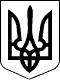 УКРАЇНАЧЕЧЕЛЬНИЦЬКА РАЙОННА РАДАВІННИЦЬКОЇ ОБЛАСТІРІШЕННЯ № 62725 вересня  2020року                                                                  30 сесія 7 скликанняПро  припинення в результаті ліквідації комунальної установи«Чечельницький  районний методичний центр»  та створення комунальної установи «Чечельницький центр професійного розвиткупедагогічних працівників»Відповідно до абзацу 1 пункту 30 частини 1 статті 26 та частини 1 статті 59 Закону України «Про місцеве самоврядування в Україні», статті 87 Цивільного кодексу України, частини 5 статті 57 Господарського кодексу України,    частини 3 статті 52 Закону України «Про повну загальну середню освіту»,   пункту 5 розділу Х Закону України «Про повну загальну середню освіту», Положення про центр професійного розвитку педагогічних працівників, затвердженого постановою Кабінету Міністрів України від 29 липня 2020 року №672,  з метою    сприяння професійному розвитку педагогічних працівників закладів дошкільної, позашкільної, загальної середньої освіти та інклюзивно-ресурсного центру,  враховуючи  подання відділу освіти Чечельницької райдержадміністрації, висновки постійних комісій районної ради з  питань  соціального захисту населення, освіти, культури, охорони здоров’я, спорту та туризму, з питань бюджету та комунальної власності, районна рада ВИРІШИЛА:           1. Припинити  шляхом  ліквідації комунальну  установу  «Чечельницький  районний методичний центр» (скорочене найменування – КУ «Чечельницький РМЦ»).        2. Затвердити персональний склад комісії з припинення шляхом ліквідації КУ «Чечельницький РМЦ»,  яка знаходиться за адресою: смт Чечельник, вул. Героїв Майдану,31:	Савчук Майя Федорівна – директор КУ «Чечельницький РМЦ», ідентифікаційний  номер  2313922426, голова комісії;	Михальчук Ольга Захарівна  –  головний  бухгалтер  централізованої  бухгалтерії  відділу освіти райдержадміністрації,  ідентифікаційний     номер 2111718621, член комісії;	Погорєлова   Людмила Михайлівна  –  економіст  центральної бухгалтерії   відділу освіти  райдержадміністрації, ідентифікаційний  номер  2325104965 , член комісії;	Панасюк Таміла Анатоліївна – голова районної організації профспілки працівників    освіти,    ідентифікаційний    номер  2606321427, член комісії.        3. Голові ліквідаційної комісії КУ «Чечельницький РМЦ» здійснити передбачені законодавством заходи, пов’язані з припиненням шляхом  ліквідації та державною реєстрацією припинення діяльності КУ «Чечельницький РМЦ».        4. Встановити термін вимог кредиторів два місяці.         5. Створити  комунальну  установу «Чечельницький  центр професійного розвитку педагогічних працівників» (скорочене найменування – КУ «Чечельницький ЦПРПП»). 	6.  Затвердити  Статут КУ  «Чечельницький  ЦПРПП» (додаток  1).7. Затвердити граничну чисельність працівників КУ «Чечельницький  ЦПРПП»  у кількості 8 штатних одиниць.8. Визначити  уповноваженим органом управління КУ «Чечельницький  ЦПРПП»  відділ  освіти  Чечельницької райдержадміністрації. 9. Відділу освіти райдержадміністрації  затвердити умови  та  провести   конкурси на заміщення вакантних посад  директора та педагогічних працівників КУ  «Чечельницький  ЦПРПП».10. Призначити  виконуючою  обов’язки директора КУ  «Чечельницький  ЦПРПП» Савчук Майю Федорівну.11. Уповноважити виконуючу обов’язки директора КУ  «Чечельницький  ЦПРПП» звернутись в органи державної реєстрації для здійснення державної реєстрації створення КУ «Чечельницький  ЦПРПП».12.  Контроль за виконанням цього рішення покласти на постійні комісії районної ради  з  питань  бюджету та комунальної власності (Савчук В.В.) і з питань  соціального захисту населення, освіти, культури, охорони здоров’я, спорту та туризму (Воліковська Н.В.).Голова районної ради							С. П’ЯНІЩУК